A Coordenação do curso acima identificada, declara para os devidos fins que está de acordo com o Programa de Mobilidade (  )Nacional (  ) Internacional ou (  )Estágio Nacional a ser realizada pelo(a) discente acima identificado(a) no  período de     /    /20     a      /    /20      no LOCAL.Declara ainda que está ciente que as atividades que o(a) estudante desenvolverá na Mobilidade compreendem (pode ser marcada mais de uma opção):(    ) Estágio.(    ) Cursar disciplinas em Instituição de Ensino.(    ) Realizar cursos de aperfeiçoamento profissional.(    ) Realizar cursos de idiomas.(    ) Outras atividades (descrever): _______________________________________________________________________________________________________________________________________________________________________________________________________________________________________________________________________Vale ressaltar que as atividades realizadas estão passíveis de aproveitamento após o retorno do(a) discente, mediante a finalização Mobilidade e apresentação de documentação comprobatória que será avaliada pelo Setor Responsável e a Coordenação do Curso de CURSO.DATA: ____/____/20__				_____________________________________								Assinatura do estudanteDATA: ____/____/20__				______________________________________							Assinatura e carimbo da Coordenação do Curso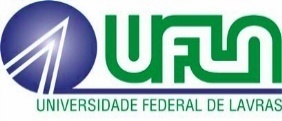 UNIVERSIDADE FEDERAL DE LAVRASPRÓ-REITORIA DE GRADUAÇÃODiretoria de Planejamento e Gestão Acadêmica(35) 3829.1113 – dpga@ufla.brEste requerimento deve serOBRIGATORIAMENTE digitado. Sua tramitação e o resultado devem ser consultados, pelo requerente, em http://sipac.ufla.brTERMO DE RESPONSABILIDADE - COORDENAÇÃO DO CURSOIDENTIFICAÇÃO DO REQUERENTEIDENTIFICAÇÃO DO REQUERENTENome:   Registro Acadêmico:   Coordenação do Curso:   SIAPE:   